Adjourn - Chair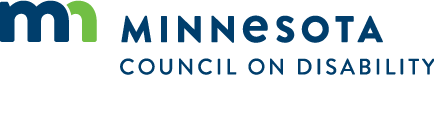 